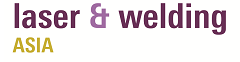 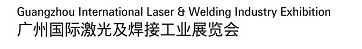 广州国际激光及焊接工业展览会时间：2018年3月4—6日地点：中国、广州中国进出口商品交易会展馆主办方： 广州光亚法兰克福展览有限公司联系方式 联系人：吴小姐 Bonnie地址：广州市天河区林河西路161号中泰国际广场A2001室 手机：13929585468 电话:020-29860602 传真：020-38217916 邮箱：641003193@qq.com 网址：http://www.gymf.com.cn/广州国际激光及焊接展览会（Laser      Welding）是广州光亚法兰克福展览公司在中国举办的专业展。本展凭借华南地区产业集群的地理优势和法兰克福的 全球网络资源，成功云集了国内外激光、焊接产业的高新技术及先进的装备产 品。作为亚洲最具影响力的行业展会之一，我们终坚持以专业化、国际化、品牌化的办展原则，全力打造业内领先的商贸交流平台，助您开拓市场商机。上届展会回顾• 55,000平方米展出面积 • 750家来自12个国家和地区的展商 • 64077名专业观众，来自48个国家及地区 • 较2016年增长4.8% • 250个采购团不能错过laser   welding的理由• 法兰克福强势资源整合，全力打造的“广州国际工业制造与自动化系列展”隆重 登场，其中包括压铸、铸造、锻压、工业自动化、激光、焊接 、模具、3D打印、 金属加工等相关工业链题材，全方位满足行业一站式采购和行业交流需求；• 利用法兰克福全球资源共享，吸引更多一流的海内外参展商和买家；• 云集超过250家全球知名品牌买家团，形成强大采购需求，助您拓展全球市场；• 超过200家专业合作媒体及机构，结合法兰克福全球300万买家资源，全方位扩 大宣传，助您提高品牌曝光率及影响力；• 现场超过100场研讨会、产品推介会、技术峰会精彩纷呈，助您掌握行业发展趋 势，展示最新技术，与业内专业人士共享新知； • 立足华南地区，辐射欧美、东南亚，覆盖主要经济增长点，助您凭借区域优势， 抢占市场先机。观众类别汽车行业 机械制造业 航空航天工业 船舶制造 仪器设备工程技术 电子电气行业 IT产业 通讯行业 包装技术 模具制造业 其他相关产业玩具 厨卫行业 体育和休闲 自行车 家具 美容消费品 医疗、光学、化工产业 建筑行业 贸易商、经销商 五金加工相关行业展品范围■ 激光    激光加工技术及设备     激光增材制造技术及设备     激光器及组件     激光快速成形技术及设备     激光测量技术及设备     激光热处理技术及设备 ■ 焊接     焊接机器人     切割技术及设备     焊接材料      焊接技术及设备     焊接检测设备及耗材      焊接CAD/CAM软件      保护用具及环保设备法兰克福展览，拓展全球市场法兰克福展览有限公司是世界著名的展会主办机构之一， 集团目前设有29家子公司及57个国际销售伙伴，聘用 2000多名员工，2015年营业额高达6.45亿欧元。 法兰克福展览有限公司的服务范围覆盖世界各地超过160 个国家及地区，2015年法兰克福展览有限公司在全球40 多个城市共举办132个展览会。同期展会：SIAF 广州国际工业自动化技术及装备展览会  Asiamold广州国际模具展览会暨3D打印展广州国际铸造、压铸及锻压工业展览会参展费用标摊（最小9平方米) -  人民币 12,680/9平方米 光地（最小18平方米) - 人民币 1160/平方米